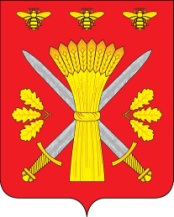 РОССИЙСКАЯ ФЕДЕРАЦИЯОРЛОВСКАЯ ОБЛАСТЬАДМИНИСТРАЦИЯ ЖЕРНОВЕЦКОГО РАЙОНАПОСТАНОВЛЕНИЕот  30 июня 2022 г.                                                                                                               № 183             с.ТроснаОб утверждении Перечня-реестра земельных участков, находящихся в муниципальной собственности Троснянского района, а также из земель, государственная собственность на которые не разграничена, в пределах границ Жерновецкого с/п, для ведения садоводства, дачного хозяйства или для ведения личного подсобного хозяйстваВ целях реализации права на бесплатное предоставление в собственность граждан земельных участков для ведения садоводства, огородничества или для ведения личного подсобного хозяйства, в соответствии с Земельным кодексом Российской Федерации, Законом Орловской области от 10 ноября 2015 N 1872-ОЗ "Об отдельных  правоотношениях, связанных с  предоставлением в собственность гражданам земельных участков на территории Орловской области", Постановлением Троснянского района Орловской области от 26.07.2019 года № 203 «Об отдельных   правоотношениях, связанных с предоставлением в собственность граждан земельных участков на территории Троснянского района Орловской области», рассмотрев выписку из Единого государственного реестра прав на недвижимое имущество,   п о с т а н о в л я е т:Утвердить Перечень-реестр земельных участков, находящихся в муниципальной собственности, а также из земель государственная собственность на которые не разграничена, в пределах границ Жерновецкого с/п,  предназначенных для предоставления в собственность бесплатно отдельным категориям граждан, для садоводства, дачного хозяйства или для ведения личного подсобного хозяйства, согласно приложению.2. Отделу по управлению муниципальным имуществом администрации Троснянского района Орловской области разместить на официальном сайте Администрации Троснянского района в сети «Интернет» Перечень-реестр земельных участков, находящихся в муниципальной собственности, а также из земель государственная собственность на которые не разграничена, в пределах границ Жерновецкого с/п,  предназначенных для предоставления в собственность бесплатно отдельным категориям граждан, для садоводства, дачного хозяйства или для ведения личного подсобного хозяйства.  И.о. Главы района                                                                 А.В. ЛевковскийПриложение к постановлению Администрации Троснянского района Орловской области от  30 июня 2022 года № 183Перечень-реестрземельных участков, находящихся в муниципальной собственности, а также из земель государственная собственность на которые не разграничена, в пределах границ Жерновецкого с/п,  предназначенных для предоставления в собственность бесплатно отдельным категориям граждан, для садоводства, дачного хозяйства или для ведения личного подсобного хозяйства1Кадастровый номер57:08:0190101:5251Местоположение Орловская область, Троснянский район, Жерновецкое с/п, д. Нижнее Муханово1Категория земельЗемли населенных пунктов1Разрешенное использованиеДля ведения личного подсобного хозяйства1Площадь, кв.м.25001Вид собственностиЗемли, государственная собственность на которые не разграничена1Особые условия использования (при наличии)